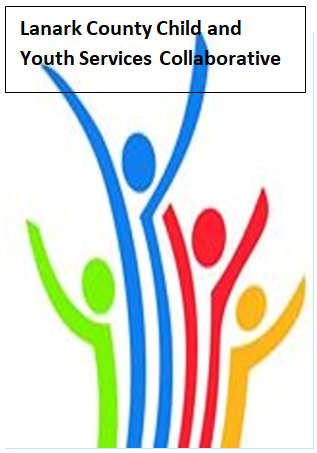 NotesAug. 13, 2020 9:30 – 11:00 –Virtual Zoom  Chair: Fraser Scantlebury      Coordinator: Sharon Halladay                      Note Taker:  Sharon HalladayAttendance:  Sharon Halladay, Tammy Donaldson, Erin Lee, Ramsey Hart, Fraser Scantlebury, Diane Oxborough, Sarah Sark, Hayley Stolarchuk, Sandra Burelli, Sue Pldervaart, Joellen McHard, Kara Symbolic, Kevin Clouthier, Jane Hess, Chelsey Coe, Stephanie GrayRegrets: Marg vanBeers, Carol Ann McNeil, Paul BirleyAgenda itemDesired outcome  Lead Time Discussion and action items WelcomeReview AgendaAcceptance of Meeting NotesBlack Lives Matters follow up -  FS KCFraser Scantlebury9:30 – 9:35Agenda and notes accepted. Black lives matters statement and logo on website.Ramsey suggested that we do a presentation for the collaborative on Black Lives Matters on how to make it part of everyday life in agencies. Fraser said that we will bring it to Stewardship.  Erin agreed to help pay the cost. Community EducationStudy:  Teacher/StudentRelationships &Mental HealthSeeking Behaviouramong Elementaryand SecondaryStudents in OntarioJillian Halladay RN, BScN, MScPhD(c) Department of Health Research Methods, Evidence, and ImpactPart-Time Instructor, School of Nursing/ McMaster University9:35-10:00Power point sent with key messages and posted on website. Information SharingShare information/ PD opportunitiesParticipating Members10:00 – 10:40 Tammy D.  County of Lanark – Programs offered until Aug. 21.  All daycares open. Lots of unanswered questions about access to school space for daycares before/after school. Need to have discussions with school boards and health units.  So far, no outbreaks.  Still shortage of ECE’s. Playgroups outdoor taking place since Monday. In fall outdoor programming are virtual until more direction on indoor spaces.  Erin Lee- Interval House – Shelter is over full.  Two hotels used.  Self-isolation centre has five people going through it.  Interested in discussion others are having about keeping safe as students go back to school.Sarah S. – LCP – looking after staff mental health.  Doing outdoor services with individual families.  Respite care for an hour or two. Behaviour, speech and language and teens virtual but hope to bring in some clients in September.  When online is really working.  Autism working on line.  Some respite in south.  Starting to bring in one on one in September.  Foundational family services for families registered with Autism Ontario.  Sarah will keep sending out links.14 special needs children at resource centres. Some in person, some virtual and some telephone calls.  Waiting to see how before and after school will work.  Respite – looking to see how they can support if children are only in school every second day.  Therapeutic riding increasing to two horses.  Very successful.Hayley  S. Autism Ontario– Still doing everything virtually.  The rest of the year will be virtual or kits. New diagnosis support group is going really well.  Lanark region back to school pizza making kits.  Three-part series on printing making workshops.  Behavioural services question and answer presentation for parents. Kara S. NLCHC – distributing pots of money – nod to United Way and Fraser to make sure Lanark County and residents have access to funds.  Supporting good food boxes. Ramsey and table helped start the good food boxes program.  Working with Lanark Pantry to give more access to good fresh food.  Money will supplement hampers and food for weekly basis.  Working with Lanark schools and Breakfast to give Giant Tiger gift certificates for families identified by principals.  Working with public library to make masks available. If you need some and don’t have sources let Kara know.  Trying to figure out fall programs.  Emergency Community Support Fund – Asist training – she is interested in combining with others. Fraser suggested connecting with Michelle Neville. Kevin said there might trainers with open doors. Chelsey C. County of Lanark – Can work up to full capacity in September. ECE program at Algonquin College is deferred until 2021.  More sessions on self -care for educators.  Welcoming students in PPE.  Big shift for parents no communal books or crayons – individually labelled. Emergency funds covered by government.  Early On programs starting outdoor programs now and virtually. No information on shared facilities in schools for before and after school care.  Subsidy for child care on hold until see budget so on wait list. Stephanie G- L. C. Situation table – still meeting virtually. Works well for adhoc meetings. Numbers are consistent. If you encounter an individual or family at acute risks please let a member of your agency that sits on our table or Stephanie if the person could benefit.Ramsey H.- Table – Covid resources on Lanark County website perhaps can be collated with Erin’s list.  Community wide check in survey at over 600 which is higher than the target.  More target within Smiths Falls.  Food access continuing.  Community Foundation Canada so can run ½ day garden camp for last two weeks of August.  Looking at what to do with after school programs.  Still has lots of masks – let Ramsey know.  Still have grocery cards for GT and Loblaws stores. You can get a discount if you are buying cards in bulk. Hungry Planet pop up on Saturday.Sandra B.– BBBS- Jewel stores doing well.  Golf Tournament Aug. 29.  Sponsorship higher than usual.   Running summer camps – kids seem to get it – easier than expected to keep them safe.  WAK online will move to in person in September.  United Way funding to get youth centres together so not re-doing the same things.  Diane O. PLEO – services remote. Increase in volume of calls in the last month. Running 0-12 group every Tuesday night.  13 – 25 every Wednesday night.  Access weekly available.  Offer Smart recovery virtually but have difficulty with clients that don’t have access to technology.  Looking to meet with in person for one on one under certain conditions.  We are accepting parents – self refer on website or call. Jane H – Health Unit – Calm before school storm. Notice from ministry for hiring eight nurses for two -year school assignment.  We have developed an algorithm if we should send kids to school.  It will help parents decipher between normal kid illness and COVID.  We will have a 1 – 800 number.  Trying to decrease anxiety about going back to school.  We have no community cases so good situation to go back to school.  Everything on website under COVID 19.  Still doing visits – outside if possible.  Joellen H. – Lanark County Community Justice – still accepting referrals. Increase in the past two weeks.  Grant from United Way to get devices and training to provide forums on line.  Learning as we go.  Restorative Families very busy and Restorative Parenting class starting in October.  Applying to Trillium funds to explore partnerships. Applying for funds for online forums online for restorative justice and strategic planning.  Polar plunge pledge or join me. Sue P.- RNJ – Connections education slow start but a lot of success - Achieving credits.  Planning for fall – waiting to hear from school boards and how transportation will work.  Justice programs still quiet – lots of anxiety for youth about back to school. Rebound choices program – drug use, addiction, mental health – have adapted to online program.  Very small groups in person but not able to do in schools.  Linking with school curriculum so can do virtual in classrooms.  If you have someone please refer.   Staff back to work and working from home.Fraser S. –United Way-  Jane Torrence will be covering interim for Fraser as Regional Director.  Bike fundraiser.  $300,00 ESF and donations given out. $100,000 to youth centres. Cloth masks may be available through Ramsey.  Thank you to Ramsey for distributing masks.Key Messages and ClosingSecond Thursday for meetingDirectoryNew membershipCo-chairFraser Scantlebury10:40– 11:00 100% agreed that every second Thursday works for meeting with the poll – virtual survey conducted.Please consider co-chairAnna Sadler will be a new member.Key MessagesJillian Halladays presentation was excellentRamsey – Thank you to Fraser for all his contributions to the community. Sept. 12 event in Carleton Place to celebrate Fraser’s retirement.Kara looking for a place to buy a Canadian made event tent. Meeting will now always be every second Thursday – invites will be send and a directory of members/contacts